中國文化大學教育部高教深耕計畫計畫成果紀錄表子計畫「大學專業融入在地，社會參與區域共榮」計畫「大學專業融入在地，社會參與區域共榮」計畫具體作法110(2) D1-6-1推廣多國語言學習與文化認識110(2) D1-6-1推廣多國語言學習與文化認識主題■飲食文化   □地理交通   □生活禮儀■飲食文化   □地理交通   □生活禮儀內容（活動內容簡述/執行成效）主辦單位： 韓文 系活動日期： 2022 年  2  月 18 日活動地點： □陽明高中 ■百齡高中主 講 者：吳忠信參與人數：   22  人（教師 1 人、學生 20 人、行政人員 0 人、校外 1 人）內容：本次課程為了讓學生能夠更加了解韓國飲食，利用介紹韓國食材的特點與製作過程來展示韓國的生活特色。將執行成果條列分述於下：介紹上課主題，有助學生更加快速進入對韓國飲食產生興趣。在韓國現代的飲食文化下飲食的起源和歷史的演變息息相關，和學生們講解韓國飲食的起源，能夠在此基礎下更了解韓國飲食的變化。舉出韓國飲食的製作方式實例，增加學生對韓國美食的印象和興趣。透過以上飲食的起源及實作的韓國美食，學生們更加地了解了韓國的飲食生活文化。主辦單位： 韓文 系活動日期： 2022 年  2  月 18 日活動地點： □陽明高中 ■百齡高中主 講 者：吳忠信參與人數：   22  人（教師 1 人、學生 20 人、行政人員 0 人、校外 1 人）內容：本次課程為了讓學生能夠更加了解韓國飲食，利用介紹韓國食材的特點與製作過程來展示韓國的生活特色。將執行成果條列分述於下：介紹上課主題，有助學生更加快速進入對韓國飲食產生興趣。在韓國現代的飲食文化下飲食的起源和歷史的演變息息相關，和學生們講解韓國飲食的起源，能夠在此基礎下更了解韓國飲食的變化。舉出韓國飲食的製作方式實例，增加學生對韓國美食的印象和興趣。透過以上飲食的起源及實作的韓國美食，學生們更加地了解了韓國的飲食生活文化。活動照片(檔案大小以不超過2M為限)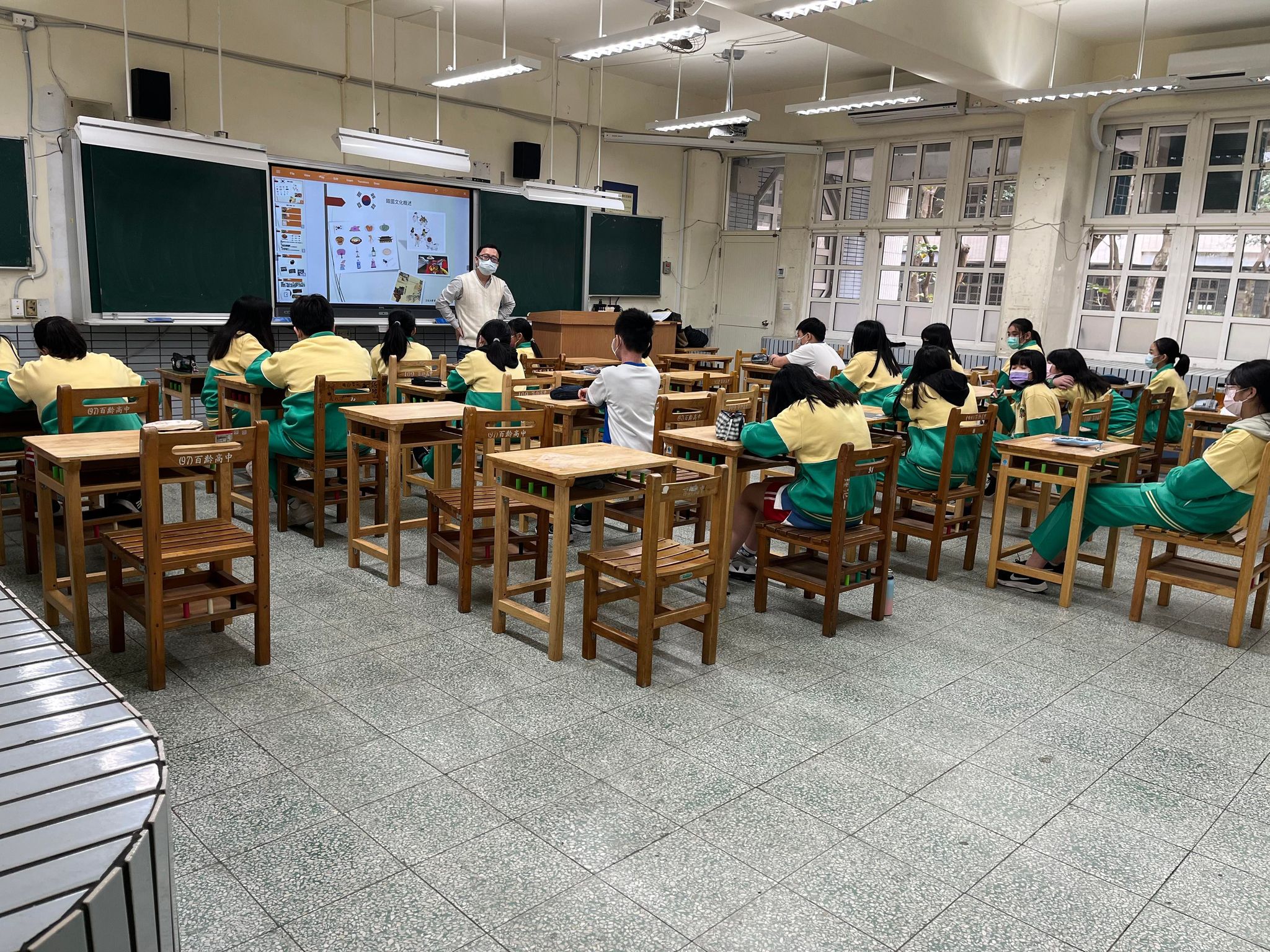 主題介紹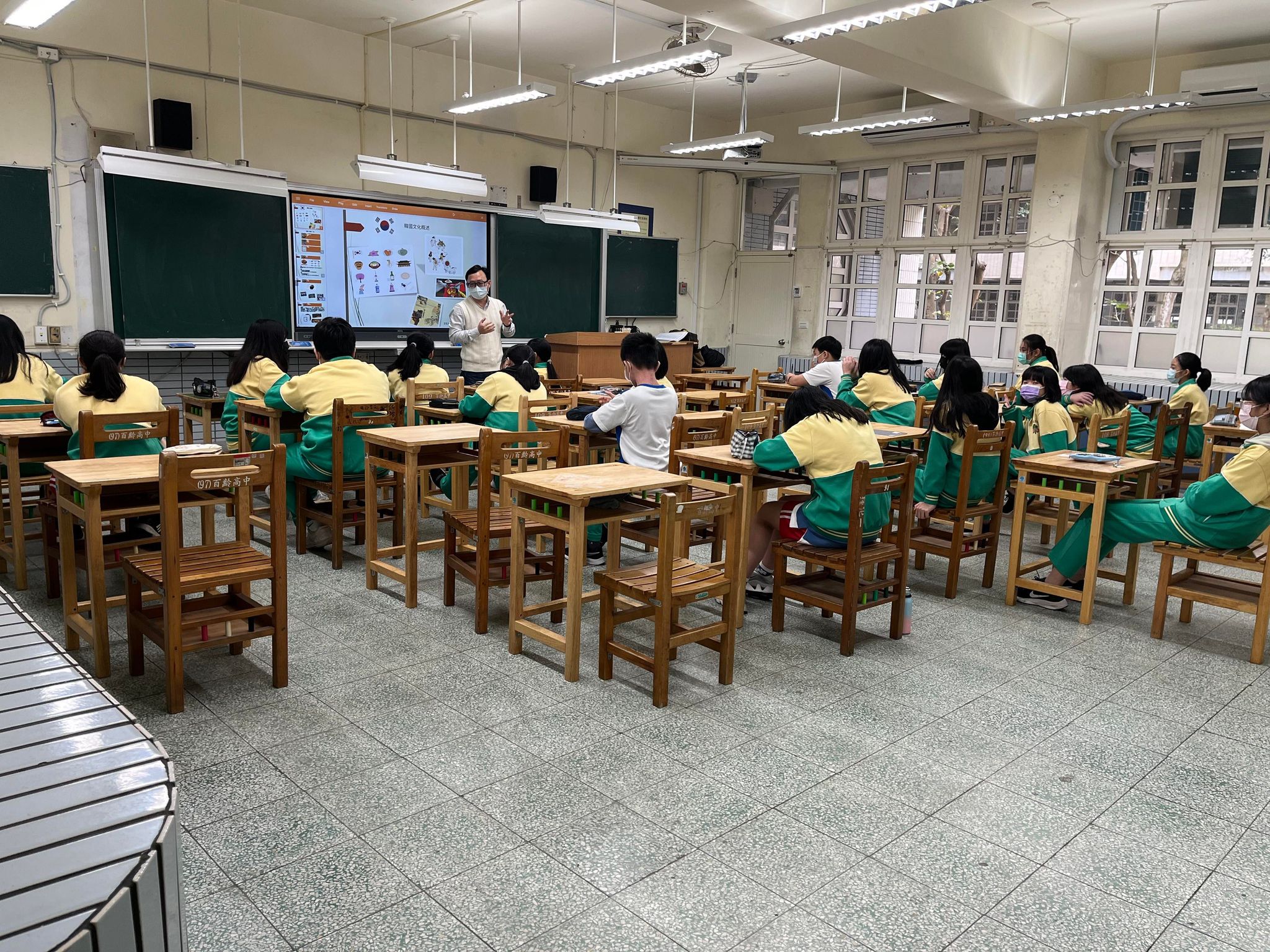 介紹韓國飲食起源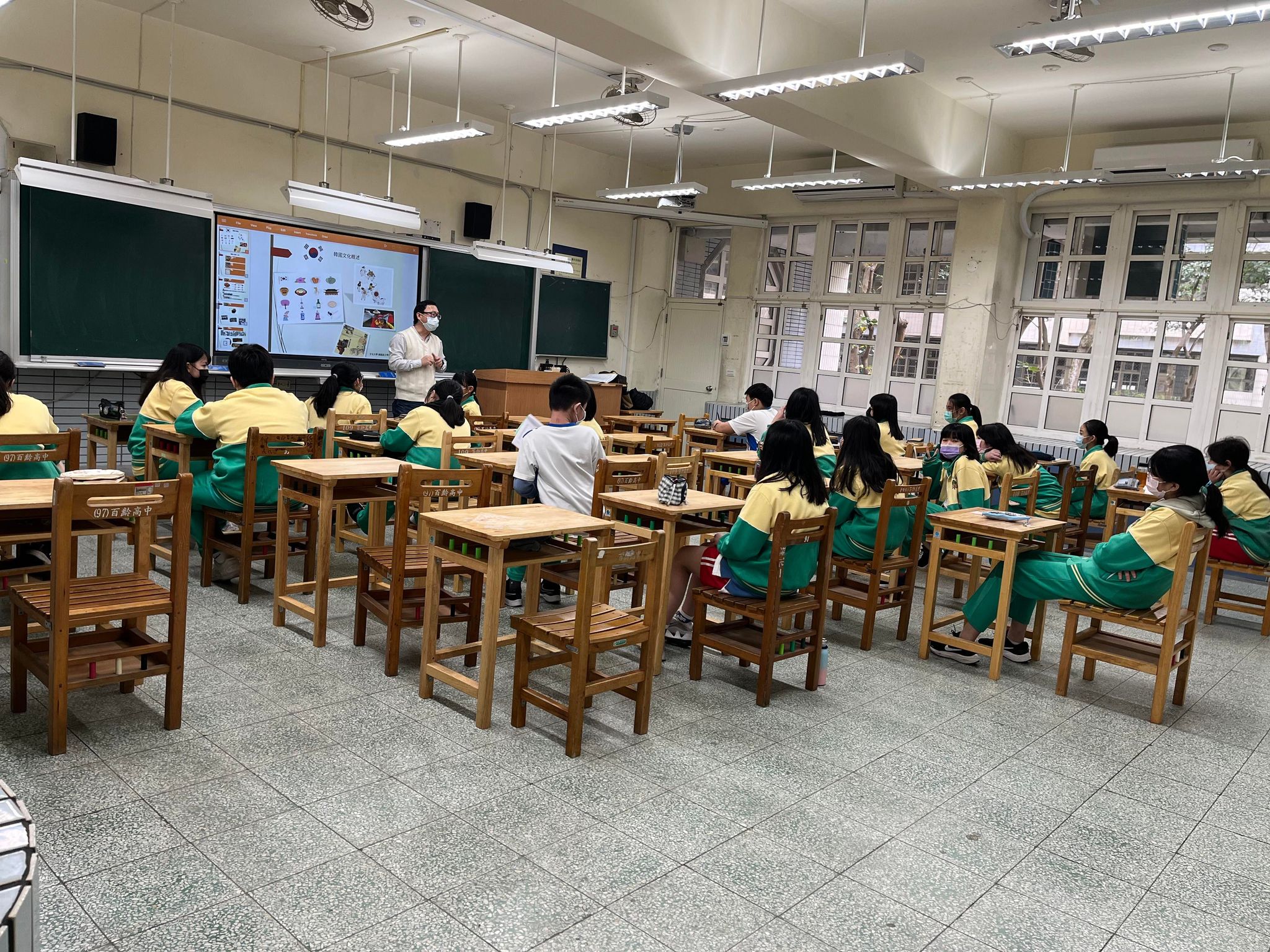 介紹飲食特色備註：活動照片請附上原始照片一併回傳備註：活動照片請附上原始照片一併回傳備註：活動照片請附上原始照片一併回傳